Извещение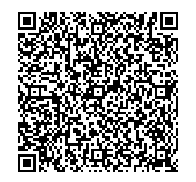 КассирФорма № ПД-4Общероссийская общественная организация  «Федерация Психологов Образования России»        7704269931/770401001                       № 40703810738090115079              (ИНН/КПП)                                     (номер счета получателя платежа)  Сбербанк  России  г. Москва                             БИК  044525225(наименование банка получателя платежа)Кор. счет 30101810400000000225 ИзвещениеКассирНазначение платежа: Ежегодный членский взнос за 2023 г.ФИО:_________________________________________________________Почтовый адрес: индекс______________ г.__________________________ ул.________________________________ д.______корп.______кв._______ИзвещениеКассирСумма платежа 1050 (одна тысяча пятьдесят) руб. 00 коп. Оплата услуг банка_______________руб._____коп.Итого к оплате___________________руб._____коп.Извещение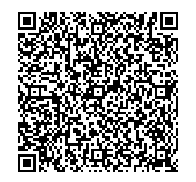 КвитанцияКассирФорма № ПД-4Общероссийская общественная организация  «Федерация Психологов Образования России»        7704269931/770401001                       № 40703810738090115079              (ИНН/КПП)                                     (номер счета получателя платежа)  Сбербанк  России  г. Москва                             БИК  044525225(наименование банка получателя платежа)Кор. счет 30101810400000000225ИзвещениеКвитанцияКассирНазначение платежа: Ежегодный членский взнос за 2023 г.ФИО:_________________________________________________________Почтовый адрес: индекс______________ г.__________________________ ул.________________________________ д.______корп.______кв._______ИзвещениеКвитанцияКассирСумма платежа 1050 (одна тысяча пятьдесят) руб. 00 коп. Оплата услуг банка_______________руб._____коп.Итого к оплате___________________руб._____коп.